Branża hotelarsko-gastronomiczno-turystyczna ( HGT)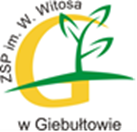 Wykaz przedmiotów w toku kształcenia Kwalifikacja HGT.03. Obsługa gości w obiekcie świadczącym usługi hotelarskieTeoretyczne przedmioty zawodowe:Bezpieczeństwo i higiena pracy w hotelarstwiePodstawy hotelarstwaOrganizacja pracy służby pięterUsługi żywieniowe w hotelarstwieUsługi dodatkowe w obiekcie hotelarskimJęzyk obcy w hotelarstwiePrzedmioty organizowane w formie zajęć praktycznych:Pracownia służby pięterPracownia usług dodatkowychPracownia obsługi konsumentaPraktyka zawodowaKwalifikacja HGT.06. Realizacja usług w recepcjiTeoretyczne przedmioty zawodowe:	Rezerwacja usług hotelarskich	Obsługa gości w recepcji	Marketing w hotelarstwiePrzedmioty organizowane w formie zajęć praktycznych:Pracownia informatyczna w hotelarstwiePracownia obsługi gościa w recepcjiZawodowe konwersacje językowePraktyka zawodowaUmiejętności dodatkowe1. Obsługa kelnerska w obiekcie świadczącym usługi hotelarskie2. Przewodnictwo turystyczne.3. Kosmetologia Pracodawcy ( organizatorzy praktyk zawodowych)Novotel Kraków City West, Vienna House Andel’s Cracow, Ibis budget Kraków Stare Miasto, Hotel Mercure Kraków, Dwór w Tomaszowicach,  Ośrodek Wypoczynkowy „Familijni” w Pogorzelicy, Margerita – Hotel i Restauracja,  Hotel Kościuszko, U Elizy, Zajazd Wilczy Apetyt, Restauracja i Pizzeria Vitalia, Kawiarnia Kavova Firma Tennis&Country Club w Giebułtowie. Ten nowoczesny kompleks sportowo – rekreacyjny jest sąsiadem szkoły i oferuje: hotel, restaurację, korty tenisowe, fitness, spa i basen.KarieraHotelarz zajmuje się organizacją i świadczeniem usług noclegowych i gastronomicznych oraz innych usług związanych z pobytem gościa w obiekcie hotelarskim. Ustala zestaw oferowanych usług hotelarskich, sposób ich świadczenia oraz opracowuje politykę handlową. Współpracuje z innymi instytucjami oferującymi usługi hotelarskie oraz zbiera opinie o preferencjach klientów, analizuje oferty konkurencji i na bieżąco obserwuje rynek hotelarski. W tej pracy na pewno nie można popaść w rutynę – wynika to z nieustannie zmieniających się gości i konieczności zindywidualizowanego podejścia do ich potrzeb i wymagań.Trendy rozwojowe i doświadczenia wielu krajów na całym świecie wskazują, że jest to zawód rozwojowy i wymagający coraz wyższych kwalifikacji, ponieważ wymagania gości hotelowych ciągle rosną i aby im sprostać należy cały czas podnosić ogólny standard usług.Poziom usług świadczonych przez hotelarza, obok ceny, jest podstawowym kryterium przesądzającym o wyborze hotelu przez klienta.Kadra zawodowamgr Agnieszka Kopijkamgr Agata Łagodamgr Małgorzta Burkamgr Jolanta Kolażyn Kądziołkatel. 12-419-20-19, 12-419-70-18	fax. 12-419-26-29 	www.zsp.giebultow.pl	                                         e-mail: sekretariat@zsp.giebultow.pl